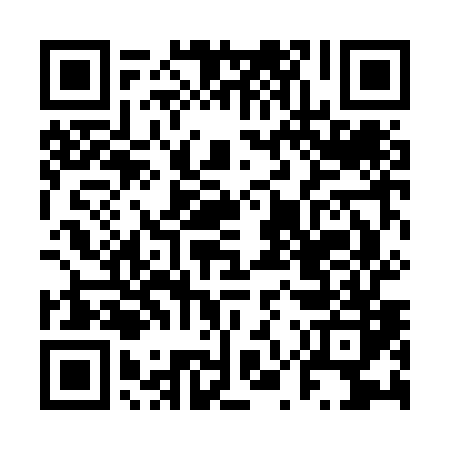 Prayer times for Cumberland Center Station, Maine, USAMon 1 Jul 2024 - Wed 31 Jul 2024High Latitude Method: Angle Based RulePrayer Calculation Method: Islamic Society of North AmericaAsar Calculation Method: ShafiPrayer times provided by https://www.salahtimes.comDateDayFajrSunriseDhuhrAsrMaghribIsha1Mon3:135:0312:454:518:2710:162Tue3:145:0412:454:518:2610:163Wed3:155:0412:454:518:2610:154Thu3:165:0512:464:528:2610:155Fri3:175:0612:464:528:2610:146Sat3:185:0612:464:528:2510:137Sun3:195:0712:464:528:2510:128Mon3:205:0812:464:528:2410:129Tue3:215:0912:464:528:2410:1110Wed3:235:0912:474:528:2310:1011Thu3:245:1012:474:528:2310:0912Fri3:255:1112:474:518:2210:0813Sat3:265:1212:474:518:2210:0714Sun3:285:1312:474:518:2110:0615Mon3:295:1312:474:518:2010:0516Tue3:305:1412:474:518:2010:0317Wed3:325:1512:474:518:1910:0218Thu3:335:1612:474:518:1810:0119Fri3:355:1712:474:518:179:5920Sat3:365:1812:474:508:169:5821Sun3:375:1912:474:508:159:5722Mon3:395:2012:484:508:159:5523Tue3:405:2112:484:508:149:5424Wed3:425:2212:484:498:139:5225Thu3:445:2312:484:498:129:5126Fri3:455:2412:484:498:119:4927Sat3:475:2512:484:488:099:4828Sun3:485:2612:484:488:089:4629Mon3:505:2712:474:478:079:4430Tue3:515:2812:474:478:069:4331Wed3:535:2912:474:478:059:41